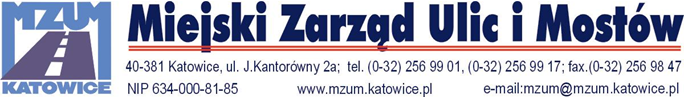 Katowice dnia 12.10.2022rINFORMACJA Z OTWARCIA OFERTDziałając na podstawie art. 222 ust. 5 ustawy z dnia 11 września 2019 r. Prawo zamówień publicznych Dz.U. 2021 poz. 1129 ze zm., zamawiający przekazuje informacje o nazwach albo imionach i nazwiskach oraz siedzibach lub miejscach prowadzonej działalności gospodarczej albo miejscach zamieszkania Wykonawców których oferty zostały otwarte a także cenach lub kosztach zawartych w ofertach w postępowaniu o udzielenie zamówienia publicznego pn.: 
Rowerem do centrum. Rozbudowa ścieżki rowerowej wzdłuż ul. Granicznej i sierżant rowerowy do ul. Krasińskiego w Katowicach – Budżet Obywatelski. Nr sprawy: 58/IX/2022/WP.NrNazwa (firma) adres WykonawcyCena oferty (brutto)DROGOPOL sp. z o.o. ul. Siemianowicka 52d40-301 Katowice1.738.158,76 zł.Zakład Robót Drogowych DIORYT Musiał, Wach, Rotyński Sp. Jawna ul. Roździeńska 27b40-389 Katowice1.036.020,87 zł.GENERAL DEVELOPMENT SPÓŁKA Z OGRANICZONĄ ODPOWIEDZIALNOŚCIĄ42-600 Tarnowskie Góry, ul. Piastowska 81.474.834,19 zł.